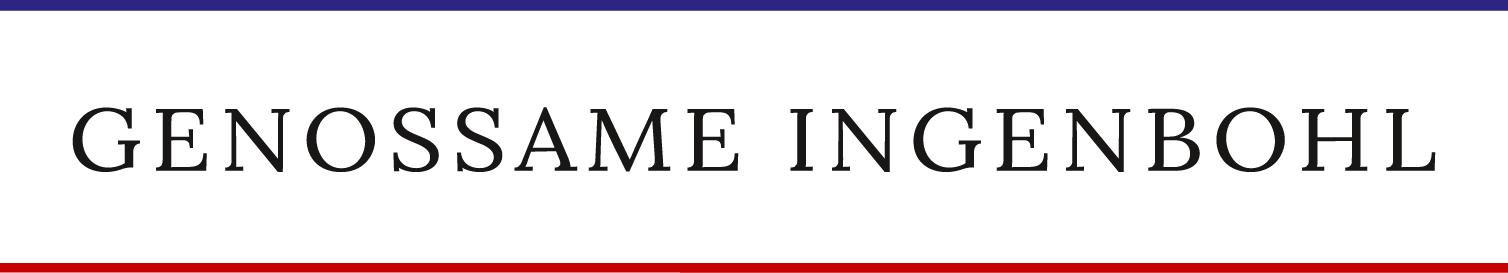 AnmeldeformularWohnung: ________________________________________________________Meine PersonalienName / Vorname		_____________________________________Adresse			_____________________________________PLZ / Ort			_____________________________________Jahrgang			_____________________________________Telefon-Nr. / Handy		_____________________________________E-Mail-Adresse		_____________________________________Erreichbarkeit		_____________________________________Wieviele Personen würden einziehen?		_____________________Haben Sie Haustiere?				_____________________Wenn ja, welche?					_____________________Frühest möglicher Einzugstermin			_____________________Mögliche Besichtigungstermine			_____________________Datum				_________________________Unterschrift			_________________________